Загальна інформаціяНавчальна дисципліна викладається на першому курсі у другому семестрі та на другому курсі у третьому семестрі2. Анотація навчальної дисципліниДисципліна "Турбомашини" входить у кількість завершуючих спеціальних дисциплін, яка вивчає робочий процес, характеристики та конструкції турбомашин різного призначення. Ці агрегати є основними елементами енергетичних установок, які є силовим двигуном для транспортних систем (літаків, вертольотів, наземних транспортних засобів цивільного і військового застосування) і головним вузлом газотурбінних установок енергетичного машинобудування (теплових електростанцій, газоперекачувальних станцій автономного функціонування і т. д.).Настільки широкий спектр застосування турбомашин не дозволяє мати єдину методику проектування цих агрегатів, т. к. вимоги до них, зокрема, пов'язані з умовами експлуатації різні. Тому при спільності робочого процесу, типів і схем турбомашин специфіка застосування диктує ряд відмінностей в питаннях газодинамічного проектування і конструктивного втілення машин різного призначення. 3. Мета навчальної дисципліниСприяти розвитку у здобувачів вищої освіти систему знань, яка припускає засвоєння головних законів та положень проектування та експлуатації машин динамічної дії для стиснення і розширення газів (компресорів і турбін) та обладнання до них, сучасних досягнень у проектуванні, використанні та експлуатації, а також напрямків та перспектив подальшого розвитку на базі доцільного використання досягнень нових типів турбокомпресорів, турбіін, апаратів, речовин з урахуванням сучасних екологічних потреб, питань підвищення їх працездатності, економічності,  та екологічної безпеки.В результаті вивчення курсу «Теорія машин і механізмів» студенти повиннізнати:області раціонального використання турбомашин; основні напрямки розвитку лопаткових компресорів та турбін; особливості конструкції турбомашин та обладнання; особливості передачі та перетворення енергії; перспективи розвитку турбомашин; основні закони, закономірності та правила розрахунку і конструювання динамічних компресорів та турбін; особливості стиснення газів до різних ступенів тиску;  робочі процеси (теоретичний, дійсний) і способи регулювання продуктивності; правила технічної експлуатації та шляхи зниження металомісткості; умови виникнення технічних явищ та їх запобігання у потоках та конструктивних елементах  турбомашин; напрямки підвищення техніко–економічної  ефективності; особливості систем змащування лопаткових компресорів, турбін та їх обладнання;вміти:вибрати область доцільного використання лопаткових компресорів та турбін;вибрати конструктивну схему та компонування турбомашини в залежності від ії призначення;проектувати та конструювати вузли та обладнання турбомашин;  удосконалювати конструкцію виробленого та діючого  компресора або турбіни; безпечно та ефективно експлуатувати турбомашини а також визначати їх характеристики, параметри міцності деталей та вузлів; вирішувати питання надійної роботи турбомашини і вірно підібрати частоту обертів ії ротора; уникати в експлуатації  досягнення резонансних обертів; вибрати найбільш економічний спосіб регулювання параметрів, у тому числі продуктивності турбомашини.4. Програмні компетентності та результати навчання за дисципліною5. Зміст навчальної дисципліни 6. Система оцінювання та інформаційні ресурсиВиди контролю: поточний, підсумковий.Нарахування балівІнформаційні ресурси7. Політика навчальної дисципліниПолітика всіх навчальних дисциплін в ОНАХТ є уніфікованою та визначена з урахуванням законодавства України, вимог ISO 9001:2015, «Положення про академічну доброчесність в ОНАХТ» та «Положення про організацію освітнього процесу».Викладач		________________ Ю.О. Яковлев				підписЗавідувач кафедри	________________ В.І. Мілованов				підпис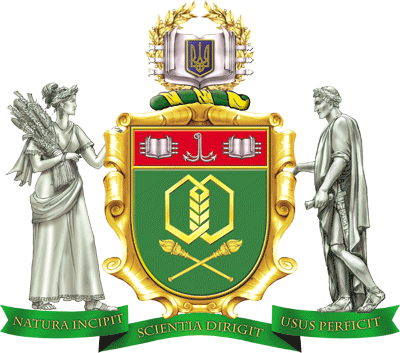 Силабус навчальної дисципліниТУРБОМАШИНИСилабус навчальної дисципліниТУРБОМАШИНИСилабус навчальної дисципліниТУРБОМАШИНИСилабус навчальної дисципліниТУРБОМАШИНИСилабус навчальної дисципліниТУРБОМАШИНИСилабус навчальної дисципліниТУРБОМАШИНИСтупінь вищої освіти:Ступінь вищої освіти:Ступінь вищої освіти:Ступінь вищої освіти:магістрмагістрСпеціальність:Спеціальність:142 Енергетичне машинобудування142 Енергетичне машинобудування142 Енергетичне машинобудування142 Енергетичне машинобудуванняОсвітньо-професійна програма:Освітньо-професійна програма:Освітньо-професійна програма:Освітньо-професійна програма:Освітньо-професійна програма:Газотурбінні установки та компресорні станціїВикладач:Яковлев Юрій Олександрович, доцент кафедри Компресорів та пневмоагрегатів,кандидат технічних наук, доцентЯковлев Юрій Олександрович, доцент кафедри Компресорів та пневмоагрегатів,кандидат технічних наук, доцентЯковлев Юрій Олександрович, доцент кафедри Компресорів та пневмоагрегатів,кандидат технічних наук, доцентЯковлев Юрій Олександрович, доцент кафедри Компресорів та пневмоагрегатів,кандидат технічних наук, доцентЯковлев Юрій Олександрович, доцент кафедри Компресорів та пневмоагрегатів,кандидат технічних наук, доцентКафедра:Компресорів та пневмоагрегатів, т. 712-40-80Компресорів та пневмоагрегатів, т. 712-40-80Компресорів та пневмоагрегатів, т. 712-40-80Компресорів та пневмоагрегатів, т. 712-40-80Компресорів та пневмоагрегатів, т. 712-40-80Профайл викладачаПрофайл викладачаПрофайл викладача Контакт: e-mail:uykovlev11@gmail.com, 048-7124080 Контакт: e-mail:uykovlev11@gmail.com, 048-7124080 Контакт: e-mail:uykovlev11@gmail.com, 048-7124080Тип дисципліни - обов’язкова Мова викладання - українськаКількість кредитів - 3, годин - 90Кількість кредитів - 3, годин - 90Кількість кредитів - 3, годин - 90Кількість кредитів - 3, годин - 90Кількість кредитів - 3, годин - 90Аудиторні заняття, годин:всьоголекціїлекціїпрактичнілабораторніденна3818181010заочнаСамостійна робота, годинДенна -52Денна -52Заочна - 0Заочна - 0Розклад занять